Назив евиденције: Сертификовани испитивачи машиновођа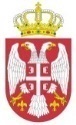 Република СрбијаДИРЕКЦИЈА ЗА ЖЕЛЕЗНИЦЕР. бр.Име и презиме испитивачаБрој решењаРок важењаТип возила обухваћен сертификатом1.Марко Вукосављевић340-1501-2/202206.10.2027.- електричне локомотиве- дизел локомотиве- електричне маневарске локомотиве и- дизел маневарске локомотиве2.Рашко Вуксановић340-1502-2/202206.10.2027.- електричне локомотиве- дизел локомотиве- електричне маневарске локомотиве и- дизел маневарске локомотиве3.Душан Бељин340-1594-2/202231.10.2027.- електричне локомотиве;- електричне вишеделне гарнитуре за велике брзине и- електричне вишеделне гарнитуре осим за велике брзине4.Никола Бушић340-1595-2/202231.10.2027.- електричне локомотиве;- електричне вишеделне гарнитуре за велике брзине и-електричне вишеделне гарнитуре осим за велике брзине5.Вељко Весић340-1596-2/202231.10.2027.- електричне локомотиве;- дизел локомотиве;- електричне вишеделне гарнитуре за велике брзине;- електричне вишеделне гарнитуре осим за велике брзине и- дизел вишеделне гарнитуре6.Иван Јелић340-1597-2/202231.10.2027.- електричне локомотиве;- дизел локомотиве;- електричне вишеделне гарнитуре осим за велике брзине;- дизел вишеделне гарнитуре и- дизел маневарске локомотиве7.Никола Крћа340-1598-2/202231.10.2027.- електричне локомотиве;- дизел локомотиве;- електричне вишеделне гарнитуре за велике брзине;- електричне вишеделне гарнитуре осим за велике брзине и- дизел вишеделне гарнитуре8.Владета Лукић340-1599-2/202231.10.2027.- електричне локомотиве;- електричне вишеделне гарнитуре за велике брзине и- електричне вишеделне гарнитуре осим за велике брзине9.Ранко Поповић340-1600-2/202231.10.2027.- електричне локомотиве;- дизел локомотиве;- електричне вишеделне гарнитуре за велике брзине;- електричне вишеделне гарнитуре осим за велике брзине и- дизел вишеделне гарнитуре10.Немања Петровић340-1601-2/202231.10.2027.- електричне локомотиве;- дизел локомотиве;- електричне вишеделне гарнитуре за велике брзине;- електричне вишеделне гарнитуре осим за велике брзине;- дизел вишеделне гарнитуре и- дизел маневарске локомотиве11.Дражен Раденковић340-1602-2/202231.10.2027.- електричне локомотиве;- електричне вишеделне гарнитуре за велике брзине и- електричне вишеделне гарнитуре осим за велике брзине12.Предраг Томић340-1604-2/202231.10.2027.- електричне локомотиве;- дизел локомотиве;- електричне вишеделне гарнитуре за велике брзине;- електричне вишеделне гарнитуре осим за велике брзине и- дизел вишеделне гарнитуре и- дизел маневарске локомотиве13.Дејан Павлич340-1605-2/202231.10.2027.- електричне локомотиве;- дизел локомотиве;- електричне вишеделне гарнитуре за велике брзине;- електричне вишеделне гарнитуре осим за велике брзине и- дизел вишеделне гарнитуре14. Иван Лилчић340-1606-2/202231.10.2027.- електричне локомотиве;- електричне вишеделне гарнитуре осим за велике брзине и- дизел вишеделне гарнитуре15.Никола Матић340-1607-2/202231.10.2027.- електричне локомотиве;- дизел локомотиве;- електричне вишеделне гарнитуре осим за велике брзине;- дизел вишеделне гарнитуре и- дизел маневарске локомотиве16.Никола Михаљчић340-1608-2/202231.10.2027.- дизел локомотиве;- дизел вишеделне гарнитуре и- дизел маневарске локомотиве17.Горан Шашић340-1609-2/202231.10.2027.- дизел локомотиве;- дизел вишеделне гарнитуре и- дизел маневарске локомотиве18.Душан Јаковљевић340-1610-2/202231.10.2027.- дизел локомотиве;- дизел вишеделне гарнитуре и- дизел маневарске локомотиве19.Небојша Стеванов340-1611-2/202231.10.2027.- електричне локомотиве;- дизел локомотиве;- електричне вишеделне гарнитуре осим за велике брзине и- дизел вишеделне гарнитуре20.Саша Лалић340-1612-2/202231.10.2027.- електричне локомотиве;- дизел локомотиве и- дизел вишеделне гарнитуре21.Јелена Стојановић340-1613-2/202231.10.2027.- дизел вишеделне гарнитуре22.Дејан Батиница340-1614-2/202231.10.2027.- електричне локомотиве;- дизел локомотиве;- електричне вишеделне гарнитуре осим за велике брзине и- дизел вишеделне гарнитуре23.Мирослав Антал340-1615-2/202231.10.2027.- електричне локомотиве;- дизел локомотиве;- електричне вишеделне гарнитуре осим за велике брзине и- дизел вишеделне гарнитуре24.Јеленко Стевановић340-1616-2/202231.10.2027.- електричне локомотиве;- дизел локомотиве;- електричне вишеделне гарнитуре осим за велике брзине;- дизел вишеделне гарнитуре и- дизел маневарске локомотиве25.Александар Лазовић340-1617-2/202231.10.2027.- електричне вишеделне гарнитуре осим за велике брзине и- дизел вишеделне гарнитуре26.Ђорђе Марковић340-1618-2/202231.10.2027.- електричне вишеделне гарнитуре осим за велике брзине и- дизел вишеделне гарнитуре27.Драган Ђекић340-1619-2/202231.10.2027.- електричне локомотиве;- дизел локомотиве;- електричне вишеделне гарнитуре осим за велике брзине;- дизел вишеделне гарнитуре и- дизел маневарске локомотиве28.Бобан Ђокић340-1620-2/202231.10.2027.- електричне локомотиве;- дизел локомотиве;- електричне вишеделне гарнитуре осим за велике брзине и- дизел вишеделне гарнитуре29.Александар Спасић340-1621-2/202231.10.2027.- електричне локомотиве;- дизел локомотиве;- електричне вишеделне гарнитуре осим за велике брзине и- дизел вишеделне гарнитуре30.Небојша Ристић340-1622-2/202231.10.2027.- електричне локомотиве;- дизел локомотиве;- електричне вишеделне гарнитуре осим за велике брзине;- дизел вишеделне гарнитуре и- дизел маневарске локомотиве31.Дејан Смиљковић340-1623-2/202231.10.2027.- дизел локомотиве;- дизел вишеделне гарнитуре и- дизел маневарске локомотиве32.Дејан Стевановић340-1624-2/202231.10.2027.- дизел локомотиве;- дизел вишеделне гарнитуре и - дизел маневарске локомотиве33.Милован Селаковић340-1625-2/202231.10.2027.- парне локомотиве;- електричне локомотиве и- електричне вишеделне гарнитуре осим за велике брзине34.Милош Арсенијевић340-1626-2/202231.10.2027.- парне локомотиве;- електричне локомотиве и- електричне вишеделне гарнитуре осим за велике брзине35.Бранко Станић340-1627-2/202231.10.2027.- парне локомотиве;- електричне локомотиве и- електричне вишеделне гарниутуре осим за велике брзине36.Дарко Новаковић340-1628-2/202231.10.2027.- електричне локомотиве и- електричне вишеделне гарнитуре осим за велике брзине37.Бране Лијескић340-1629-2/202231.10.2027.- електричне локомотиве; - дизел локомотиве и- електричне вишеделне гарнитуре осим за велике брзине38.Горан Поповић340-1630-2/202231.10.2027.- парне локомотиве;- електричне локомотиве;- дизел локомотиве и- електричне вишеделне гарнитуре осим за велике брзине39.Ђорђе Старчевић340-1631-2/202231.10.2027.- електричне локомотиве;- електричне вишеделне гарнитуре за велике брзине и- електричне вишеделне гарнитуре осим за велике брзине